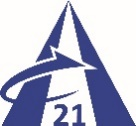 ２１あおもり産業総合支援センターでは、令和６年度事業公募にかかる事前の説明会と個別相談会を下記のとおり、開催いたします。１．　対象補助事業２．　開催スケジュール　３．お申込期限　　　　 各会場ともに、開催日の3日前まで　  ４．お問い合わせ先◆お申込み方法『説明会・相談会』申込書に必要事項を記載のうえ、メールかFAXにてお申込みください。　受信後、2営業日以内に当センターから確認のお電話をいたします。なお、回線の状況等により、FAXや電子メールが届かない場合がありますので、当センターから確認の電話がない場合には、お電話にてご確認くださるようお願いいたします。　『補助事業説明会・相談会』申込書地　域開 催 日内     容会 場弘前市１１月 ８日（水）①補助事業説明会午前の部：１０:00～11：００  午後の部：13:00～14：００②個別相談会午前の部：11:00～12:00午後の部：14:00～16:00※全会場【事前予約制】です。※午前の部、午後の部ともに同じ内容となります。※個別相談会の相談時間は1者30分程度です。弘前商工会議所２階　201室（弘前市上鞘師町18-1）むつ市１１月１０日（金）①補助事業説明会午前の部：１０:00～11：００  午後の部：13:00～14：００②個別相談会午前の部：11:00～12:00午後の部：14:00～16:00※全会場【事前予約制】です。※午前の部、午後の部ともに同じ内容となります。※個別相談会の相談時間は1者30分程度です。むつ来さまい館１階　会議室（むつ市田名部町10-1）八戸市１１月１4日（火）①補助事業説明会午前の部：１０:00～11：００  午後の部：13:00～14：００②個別相談会午前の部：11:00～12:00午後の部：14:00～16:00※全会場【事前予約制】です。※午前の部、午後の部ともに同じ内容となります。※個別相談会の相談時間は1者30分程度です。八戸商工会議所3階　第１会議室（八戸市堀端町2-3）青森市１１月１5日（水）①補助事業説明会午前の部：１０:00～11：００  午後の部：13:00～14：００②個別相談会午前の部：11:00～12:00午後の部：14:00～16:00※全会場【事前予約制】です。※午前の部、午後の部ともに同じ内容となります。※個別相談会の相談時間は1者30分程度です。県庁本庁舎南棟4階　A会議室（青森市長島1-1-1）企業名又は団体名連絡先（電話番号）FAXE-mail※任意：連絡担当参加者役職名お名前お名前参加者役職名お名前お名前参加者役職名お名前お名前参加会場青森会場　　・　　弘前会場　　・　　八戸会場　　・　　むつ会場　※参加希望会場に〇印をお願いします。青森会場　　・　　弘前会場　　・　　八戸会場　　・　　むつ会場　※参加希望会場に〇印をお願いします。青森会場　　・　　弘前会場　　・　　八戸会場　　・　　むつ会場　※参加希望会場に〇印をお願いします。青森会場　　・　　弘前会場　　・　　八戸会場　　・　　むつ会場　※参加希望会場に〇印をお願いします。青森会場　　・　　弘前会場　　・　　八戸会場　　・　　むつ会場　※参加希望会場に〇印をお願いします。説明会（60分程度）午前の部（10：00開始）　　・　　午後の部（１３：００開始）※参加希望の時間帯に〇印をお願いします。午前の部（10：00開始）　　・　　午後の部（１３：００開始）※参加希望の時間帯に〇印をお願いします。午前の部（10：00開始）　　・　　午後の部（１３：００開始）※参加希望の時間帯に〇印をお願いします。午前の部（10：00開始）　　・　　午後の部（１３：００開始）※参加希望の時間帯に〇印をお願いします。午前の部（10：00開始）　　・　　午後の部（１３：００開始）※参加希望の時間帯に〇印をお願いします。個別相談の希望時間帯※説明会終了後　 希望する　　・　　希望しない　　　　　　　※いずれかに〇印をお願いします。　 希望する　　・　　希望しない　　　　　　　※いずれかに〇印をお願いします。　 希望する　　・　　希望しない　　　　　　　※いずれかに〇印をお願いします。　 希望する　　・　　希望しない　　　　　　　※いずれかに〇印をお願いします。　 希望する　　・　　希望しない　　　　　　　※いずれかに〇印をお願いします。個別相談の希望時間帯※説明会終了後◆午前　１１時００分～／１１時３０分～　　　◆午後　１４時００分～／１４時３０分～／１５時００分～／１５時３０分～※いずれかの時間帯に〇印をお願いします。◆午前　１１時００分～／１１時３０分～　　　◆午後　１４時００分～／１４時３０分～／１５時００分～／１５時３０分～※いずれかの時間帯に〇印をお願いします。◆午前　１１時００分～／１１時３０分～　　　◆午後　１４時００分～／１４時３０分～／１５時００分～／１５時３０分～※いずれかの時間帯に〇印をお願いします。◆午前　１１時００分～／１１時３０分～　　　◆午後　１４時００分～／１４時３０分～／１５時００分～／１５時３０分～※いずれかの時間帯に〇印をお願いします。◆午前　１１時００分～／１１時３０分～　　　◆午後　１４時００分～／１４時３０分～／１５時００分～／１５時３０分～※いずれかの時間帯に〇印をお願いします。申請予定の事業新事業展開（新事業開発コース）　・　戦略的ものづくり　・　両事業その他（検討中　等）※いずれかに〇印をお願いします。新事業展開（新事業開発コース）　・　戦略的ものづくり　・　両事業その他（検討中　等）※いずれかに〇印をお願いします。新事業展開（新事業開発コース）　・　戦略的ものづくり　・　両事業その他（検討中　等）※いずれかに〇印をお願いします。新事業展開（新事業開発コース）　・　戦略的ものづくり　・　両事業その他（検討中　等）※いずれかに〇印をお願いします。新事業展開（新事業開発コース）　・　戦略的ものづくり　・　両事業その他（検討中　等）※いずれかに〇印をお願いします。